EVERYTHING KIDS EVENT July 15-20, 2019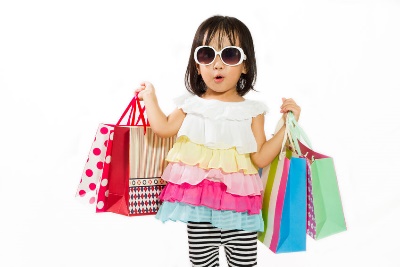 WHO CAN BECOME A CONSIGNOR?Anyone can consign even if you have never consigned with us before. You will just need to sign our Consignment Contract and follow the Guidelines.HOW AND WHEN DO I REGISTER FOR THE EVENT? Stop by Phase 2 Consignments Receiving Department.  Hours are Monday-Saturday 10:00 am – 6:00 pm.  If you are already a Phase 2 Consignor you will still need to register for this Event. We encourage you to come in as soon as possible to register.WHEN CAN I BRING MY ITEMS IN?We will be accepting items during the week of July 8-13. We will be closing registration after this date. Items will not be accepted before or after this date.WHAT PERCENTAGE OF MY SALES DO I RECEIVE?Consignors receive 50% of the selling price.WHEN DO I GET PAID?All payouts will be made the week after the sale. You may pick up your money and any unsold items July 22-27. WILL ITEMS BE REDUCED ANY TIME DURING THE SALE?All items will be reduced 50% off on the last day of the sale. If you do not want your items reduced on Saturday, July 20, please come in and retrieve them before that date.IS THERE A FEE TO CONSIGN?No. There is no fee.HOW ARE THE ITEMS PRICED?We set the selling price. If there is a particular item that you would like to set the price for just let us know at the time of drop-off.WHAT HAPPENS TO MY ITEMS THAT DO NOT SELL?You may pick up any UNSOLD items the week after the sale. July 22-27. After that all items that have not been retrieved will be donated. You will not be able to claim your items after this date. They will be immediately sent to donation. NO EXCEPTIONS.CAN CHILDREN ATTEND THE SALE?Yes, your children may attend, but they must be closely supervised and remain with you at all times. Keep in mind that the sales may be very busy and it may be more enjoyable to shop alone.WILL THERE BE SHOPPING BASKETS OR CARTS AVAILABLE?We have a very limited supply of shopping baskets. For your convenience, you may want to bring your own.SHOULD I HELP PROMOTE THE EVENT?YES! The more people who shop, the more of your items will sell. You may pick up flyers from Phase 2 Consignments to hand out or post. You can direct your friends to our webpage for details. Please share on Facebook.WHAT TYPES OF PAYMENTS ARE ACCEPTED?We accept CASH, VISA, MASTERCARD AND DISCOVER.  WHAT ITMES ARE ACCEPTED FOR THE SALE?Infant, children’s, and teens clothing and shoes.Furniture, Equipment, Toys, Games, DVD’s, Books, Nursery items, etc.NO CAR SEATS AND NO CRIBS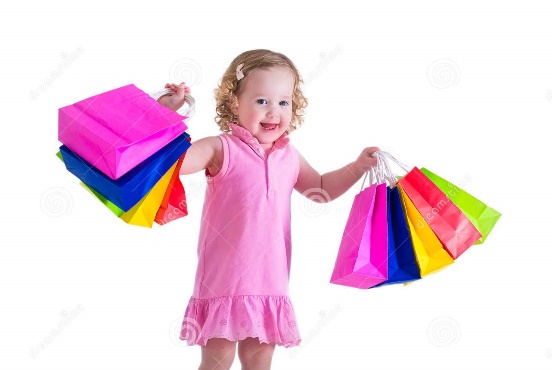 HOW SHOULD I PREPARE MY ITEMS FOR THE SALE?All Clothing should be clean, pressed and on a hanger. We will display your clothing on your hangers and they WILL NOT be returned. Please have all sets of clothing together. Any item requiring a battery must have a battery and be workingAll items must be super clean and in excellent condition. All items will be inspected and priced by us before placing on the sales floor.DO YOU OFFER ANY TIPS FOR SHOPPING?Come as early in the week as possible for the best selection.Shopping Kid-Free is amazingShop with a friendFanny packs help keep hands freeBe respectful. Put items back in their proper place.Bring a measuring tapePay with cash if possibleLearn and follow the rulesBe sure to sign up for emails for future events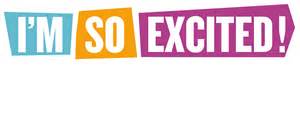 Phase 2 ConsignmentsEverything Kids Sale Consignment Agreement_____	This contract is for the Consignment period of Monday - Saturday, July 15 – 20, 2019_____       Phase 2 Consignments determines the selling price for all items. Consignor will receive 50% of selling price. Payouts will be made after the sale._____	All items will be reduced by 50% on the last day of the sale: Saturday, July 20, 2019. If consignor does not want their items to be reduced, they may retrieve them from the selling floor before July 20, 2019. Any items not removed will be reduced._____	All UNSOLD items must be picked up before Saturday, July 27. Any items not claimed by this date will be donated. NO EXCEPTIONS!_____	Phase 2 Consignments will do their best to ensure the security of your items, but is not responsible for damage or loss.PLEASE INITIAL AFTER EACH PROVISION AND SIGN AT THE BOTTOM.Consignor’s Signature___________________________________________#______